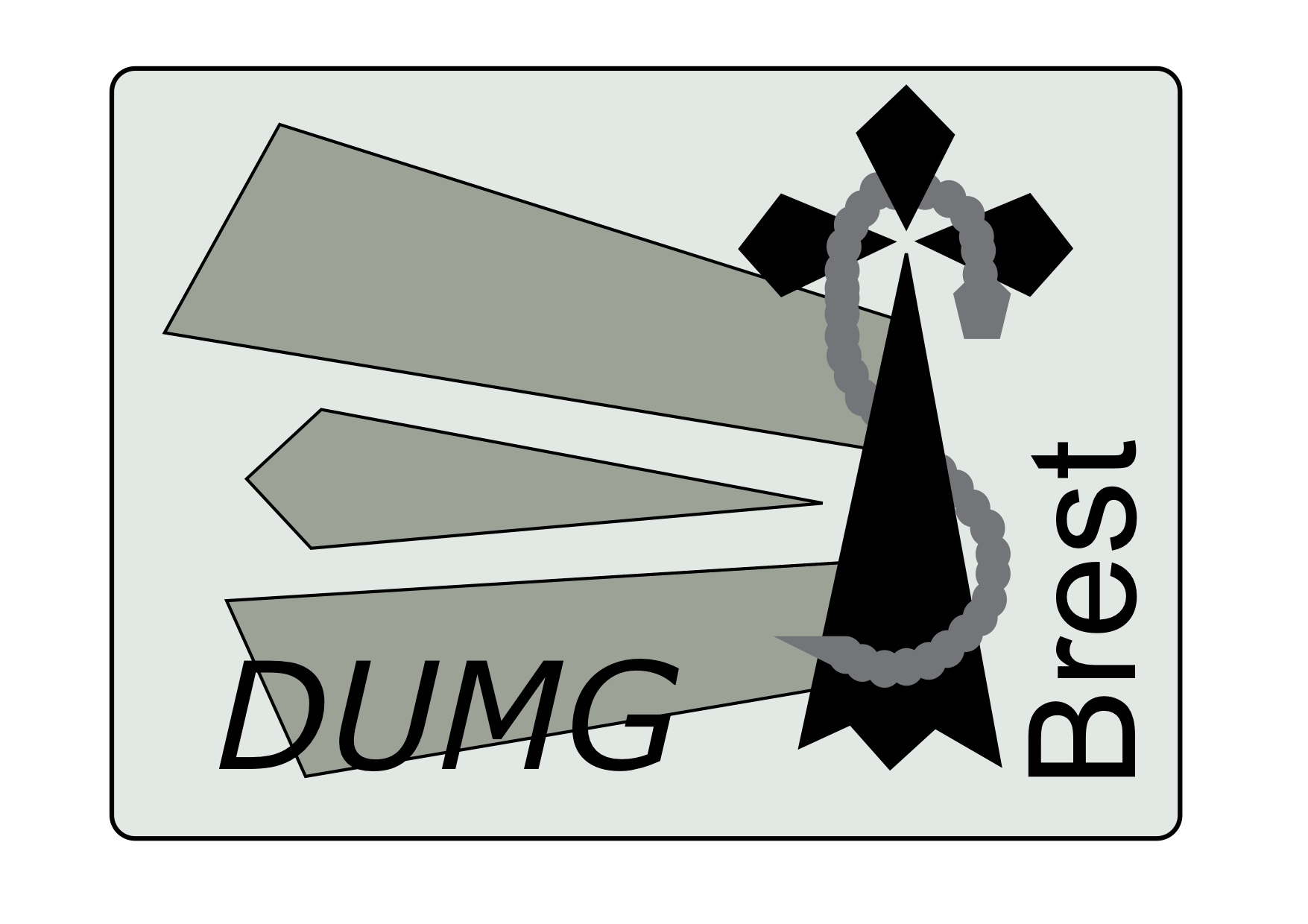 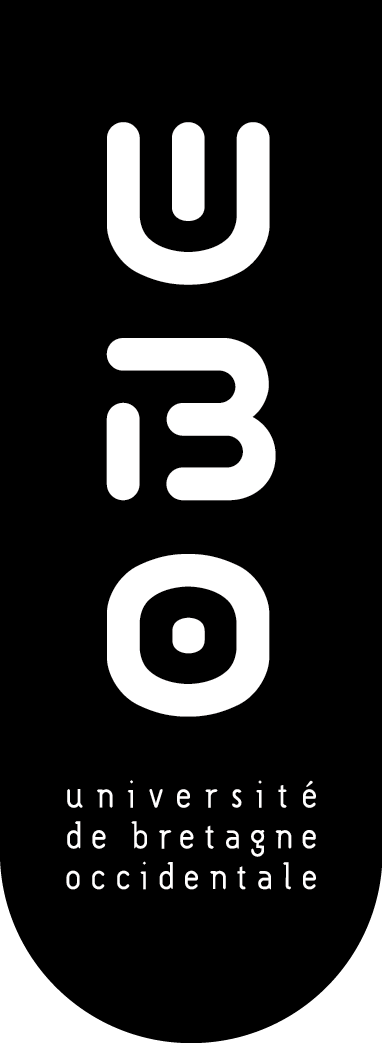 Mémoire de DES de Médecine Générale : Validation de la phase soclePrésenté par …Né(e) le …/…/…à ………20 … – 20 …Tuteur : Dr ……Commission locale de Coordination de BrestDépartement de Médecine Générale de BrestListe des enseignantsDOYENNE : Professeur Béatrice COCHENERProfesseurs des Universités – Praticien LibéralLE RESTE Jean Yves	: Directeur du DUMG-SPURBOLE FLOCH Bernard : Coordonnateur local du DESProfesseurs associés : BARRAINE PierreCHIRON BenoîtMaitre de Conférence des Universités  – Praticien Libéral : NABBE Patrice : Directeur du DMG FormationBARAIS MarieMaîtres de Conférence associés à mi-temps :VIALA JeanlinDERRIENNIC JérémyBEURTON-COURAUD LucasPUSZKAREK ThibaultFONSECA JérômeChefs de Cliniques : LE GOFF DelphineAUJOULAT PaulCOLIN FlorianePERRAUD GabrielChargés d’enseignement :LE BERRE Anne-MarieLOZAC’H EvelyneMELOT EtienneOLIVIER ÉricResponsable administrative :FERNANDEZ VirginieDépartement de Médecine Générale de BrestListe des tuteursANDRO Anne-CécileATTENCOUR ChristopheAUJOULAT MichelAUJOULAT PaulAUTRET HervéBARAIS MarieBARCELO LucBARRAINE PierreBERNHARDT VincentBEURTON-COURAUD LucasBLANCHARD JulieBOULAIS NicholasBOURILLET CatherineBRIAND LionelBROLI SéverineCALLEC CharlesCANN SyndieCAOULAN OlivierCHIRON BenoîtCOLLETER ManuelCOLIN FlorianeCORNEC AmélieCORVEZ HélèneCOTTEN Jean-ChristopheCUEFF PaulineCUSSET SophieCUZON BRETON AmélieDE LA SOUDIERE SégolèneDERRIENNIC JérémyFONSECA JérômeFOSSARD EmilieFOURNIERE SophieGELINEAU ThomasGUYADER MarionGUYADER StevenHASCOET PierreHENRY PierreHODENT DomitilleHUET GwenaëlleILY SabrinaJOURDREN PierreLALANDE SophieLALLEMAND SophieLALLEMENT VictorLANCELOT PierreLANDURE OlivierLANNUZEL VéroniqueLAVAREC EmmanuelleLE BERRE Anne-MarieLE BOURHIS ErwannLE BRIS TanguyLE COAT AnneLE DUFF NicolasLE FLOCH BernardLE GOFF DelphineLE GUENNEC AngéliqueLE MOUEL MélanieLE RESTE Jean-YvesLEFEVBRE PatrickLIARD IsabelleLOGETTE VincentLOZAC’H EvelyneLUCAS AldricMAGADUR VéroniqueMAHE GwénaëlleMAILLOUX  FlorentMELOT EtienneMEUDEC Pierre-YvesMICHELET  EstelleMOHTADI NikanMOINARD PierreMONFORT XavierMORVAN FabienneMOUDEN Jean-HervéMUNCK PaulineNABBE PatriceNICOLAS Anne-CatherineOLIVIER EricPELLEN Anne-LaurePENIN GaëllePERON ElouanPICEL EricPOINOT AnnePRIGENT-RIEDER Julie PRIMAULT StéphanePUSZKAREK ThibaultRENAUDIN  FrédericROLLAND YvesROUSSEAUX Jacques-YvesSCELLOS OliviaSCOARNEC FlorieSILLAU ErwanSURZUR FrançoiseTREBAOL EmmanuelleVELLY Jean-FrançoisVERBEQUE ManonVERNEJOUX SabineVIALA JeanlinWEISS PaulineYSNEL NathalieZAMBONINO MarineInterne et TuteurA remplir par l’Interne de Médecine Générale et par le Tuteur.Les stages :Joindre ci-dessous la copie de la validation du premier stage, les appréciations et commentaires des maîtres de stage. (Scanner propre).Les RSCA :Les GRIF et GRIAQuels groupes de GRIF ou GRIA ?Quels ont été les référents GRIF ou GRIA ?Nombre de GRIF ou GRIA effectués ?Nombre d’absences ?Détail des CHF : (Cf guide du DES et tableau Tutorat)Commentaires du tuteur sur l’ensemble de la phase socleProposition du Tuteur :Le Tuteur : L’étudiant (e) :Le Coordonnateur du DES :StagesStage du premier semestre :Stage validé : 	Oui ___	Non ___Mettre ici le nom du service, la période effectuée,Mettre ici le résumé du stage : 1 page.Objectifs d’apprentissageApprentissages réalisésPoints clés du stage …Ce stage, tel que vous l’avez vécu.Stage du deuxième semestre :Stage en cours.Objectifs pédagogiquesSatisfactions et difficultésR.S.C.A.R.S.C.A. N° 1 :Résumé succin.Texte intégral +++Bibliographie +++Une ou deux compétences de MG explorée par le récitSituation de MG rencontréeContrat individuel de formation et d’évaluation :Le Contrat individuel de formation et d’évaluation est construit de façon conjointe par le tuteur et l’interne. Il est validé par la commission locale et par le Coordonnateur local.Mentionné à l’article R 632-26 du code de l’éducationThèseProjet ?DécrireMon DES de Médecine Générale à Brest :Pourquoi je suis venu à Brest ? Mettre quelques lignes.C’est ici que je vis ?Pour raisons personnelles ?Pour découvrir la Bretagne ?Pour ?Mon évaluation pédagogique de cette année.Ce qui m’a plusCe qui m’a moins pluCe qui m’a dépluQuelles sont les difficultés ?ConclusionMon projet professionnel.Quel projet professionnel avez-vous aujourd’hui ? (Médecine générale, remplacement, autre type d’exercice, hôpital ? seul, en groupe, temps plein, temps partiel, ville, campagne) …Présentation :Ce mémoire doit être présenté avec un minimum de soins CompletPrésenté en PDF®.Tout mémoire incomplet sera refusé.Travaillé en collaboration avec le tuteur.Envoyé par mail (ne pas l’imprimer) Avant le 1er juin.A Virginie Fernandez (virginie.fernandez@univ-brest.fr)Au tuteurAu Coordonnateur, Pr Bernard Le Floch (blefloch1@univ-brest.fr)Le Mémoire sera relu par le coordonnateur, évalué par un membre du DUMG, puis validé par la commission pédagogique en septembre.Liste des choses à ne pas oublier :Pr Bernard Le FlochCoordonnateur local, PrésidentPr Jean-Yves Le ResteDirecteur du DUMG Président adjointPr Pierre BarraineEnseignant ayant une autre spécialitéDr Patrice NabbeDirecteur du Département MG Président adjointPr Benoît ChironEnseignant de MGDr Marie BaraisCoordonnateur local adjointMIG 29Représentant les étudiantsMIG 29Représentant les étudiantsDr Le Coat AnneMédecin des ArméesNom et prénom de l’interne :Téléphone :Courriel :Adresse :Code Postal ; Commune :Faculté d’origine :Nom et prénom du tuteur :Docteur Adresse :N° de téléphone :Courriel :Nom du stage ; Service ; Hôpital ; MSU.Période1er Stage2e StageAutresAutresTitreDate du GEAPT1er RSCAAutreRésuméNombre de CHFNovembreDécembreJanvierFévrierMarsAvrilMaiTotal des CHF durant la phase socle > 80L’interne certifie qu’il dispose des attestations concernant les CHF :Signature :La phase socle est à validerProblèmes mineurs Problèmes majeursProjet professionnel de l’étudiantObjectifs pédagogiques de la formation à suivre au sein de la spécialité. Sujet de thèse Compétences à acquérir ou à développerActivités à confier aux étudiants en fonction des objectifs de formation et les connaissances à acquérir conformément au projet professionnel.Objectifs généraux et spécifiques au parcours de formationListe des enseignements à suivre.L’interneLe TuteurLe CoordonnateurJ’ai bien tout misXLe mémoire est bien présenté ?Le poids informatique < 2 Mo?Signé par l’interne et le tuteur (CHF commentaires du tuteur ; contrat individuel de formation)?Fiche d’évaluation du tuteur complétée?Fiche d’évaluation du premier stage incluse?